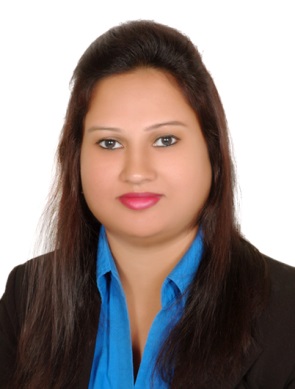 CURRICULUM VITAE                                                                                                  MarieMarie.365898@2freemail.com _____________________________________________________________________OBJECTIVEQuest to be employed in a work atmosphere that will build, develop and strengthen my skill sets to grow with the organisation along with its business imperatives which will give me a perfect professional as well as personal career.SKILLS SETSAbility to work in an organisation with core competency and teach.Learning ability to constantly upgrade my skills.High level of integrity, passion, dedication and commitment.Ability to work under stress, pressure, performance and goal oriented work culture.Adaptability to situations, flexibility to change and vision to grow with the organisation.EDUCATIONAL QUALIFICATIONS:SSC from St Ann’s high schoolSt Francis Junior Girls CollegePPTT – Pre-primary teacher trainingBA literature Technical Qualification:Certified as a Voice and Accent Trainer, Soft Skills Trainer and AssessorCertified as a Professional Trainer, Evaluator and Learning Style ExpertCertified in Training Methodology, Lesson Planning and Design from IQ Intelligent Training Pvt Ltd.Work Experience:1997-1999 : Worked for St Michaels High School (CBSE) as a Teacher2003 - 2007: Worked for St Ann’s High School (ISC) as a Teacher.2010-2011: Worked for St Ann’s High School (ISC) as a Teacher.2012-2013: Free lanced for IQ and INTEQ BPO Services Pvt. Ltd as a Voice and accent, Communication Trainer.2013-2015: COA Network as an English communication trainer.February 2015- August2016: Worked for Frankfinn Airhostesses training institute as an English Trainer.Training ActivitiesConduct Voice Accent training sessionsEnglish Grammar ClassesCall Quality ChecksConduct group sessionsEmail Etiquettes ClassesInterview Skills trainingTelephone Etiquettes and Listening Skills class room sessionsConduct feedback sessions (1x1)Personal Details	Date of Birth			:	10th March Marital status			: 	MarriedNationality			:  	Indian.Religion                                       :            Roman CatholicLanguages known		: 	English, Hindi HOBBIES AND INTERESTS: Reading books, listening to music and Painting